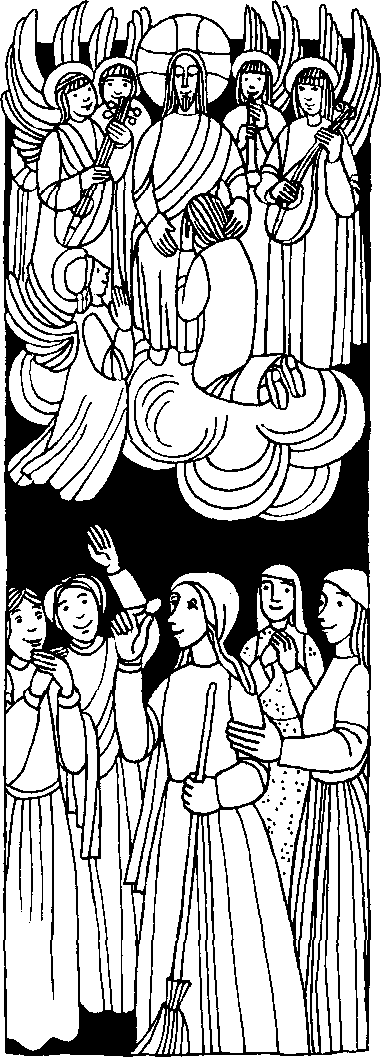 Nr. 4524. Sonntag im Jahreskreis C Lk. 15,1 - 32 (1 -10)Im Himmel herrscht Freude über einen einzigen Sünder der umkehrtOder wenn eine Frau zehn Drachmen hat und eine davon verliert, zündet sie dann nicht eine Lampe an, kehrt das Haus und sucht eifrig, bis sie die Münze findet? Und wenn sie die Drachme gefunden hat, ruft sie ihre Freundinnen und Nachbarinnen zusammen und sagt • Freut euch mit mir; denn ich habe die Drachme wiedergefunden, die ich verloren hatte. Ich sage euch: So herrscht auch bei den Engeln. Gottes Freude über einen einzigen Sünder, der umkehrt.Für mein LebenWenn ich einen größeren Fehler begangen habe, will ich möglichst bald zur hl. Beichte gehen und an die Freude der Engel denken über meine Umkehr.LiedIch lief verirrt und war verblendet, ich suchte dich und fand dich nicht, ich hatte mich von dir gewendet und liebte das geschaffene Licht.Nun aber ist's durch dich geschehen, daß ich dich hab ersehn.Gotteslob 558/IVIfWas ist mit den Wörtern geschehen?EDUERFTSI IEB NED NLEGNE SETTOG REBÜ NENIE NEGIZNIE REDNÜS, RED TRHEKMU1	3	2Lösungswort: Ui1 23	5	1-Kennst du die sieben Schmerzen Mariens? 
Die Weissagung Simeons (ein Schwert wird deine Seele durchdringen)Die Flucht nach ÄgyptenVerlust des Kindes zu JerusalemBegegnung auf dem KreuzwegMaria unter dem KreuzeJesus tot Im Schoße seiner Mutter7. Grablegung ChristiIn München, in der Herzog-Spital-Straße. ist ein bekanntes Heiligtum zur Schmerzhaften Muttergottes Viele fanden dort Erhörung in ihren schweren Anliegen Nachfolgend eine von vielen Erhörungen:Ich hatte einen sehr guten Vater, der mit großer Gewissenhaftigkeit seine Pflichten erfüllte und ein mitfühlendes Herz für fremde Not besaß. Nie versäumte er den Sonntagsgottesdienst. Fleißig wirkte er beim Kirchenchor mit. Eines jedoch betrübte mich: Ich sah ihn nie an der Kommunionbank. Ehrt Urchtige Scheu hielt mich zurück, ihn zu fragen, warum er den hl Sakramenten fernbleibe. Auf einem Spaziergang erzählte er mir, daß er Glaubenszweifel habe über die Gegen- Wart Christi im Allerheiligsten Sakrament.Plötzlich erkrankte mein Vater schwer Eine Operation machte seinen Zustand bedenklich. Ich ging zur Schmerhaften Mutter in die Herzog-Spital-Kirche. Mit großer Innigkeit betete ich, daß mein Vater die hl. Sakramente empfangen möchte. In der Sakristei bestellte ich in dieser Meinung eine hl. Messe. Fast täglich besuchte ich meinen Vater in der Klinik. Am Ende der Woche war sein Zustand so schlecht, daß man nur noch mit eini-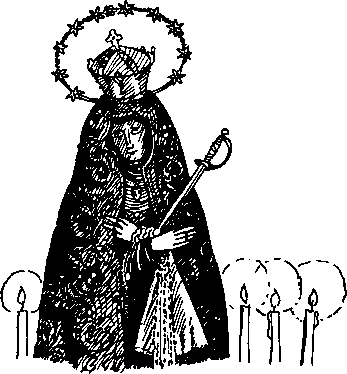 ge Stunden rechnen konnte. Auf dem Gang besp ach ich mit meinem Bruder was wir tun könnte , daß noch ein Priester zum Vater komme. W hrend wir überlegten kam die Stationsschwester und wir trugen ihr unsere Sorgen vor. Da sagte M: „0. das ist alles in bester Ordnung! Er hat ha te selbst nach dem Priester verlangt, hat gebeichtet, und eswurde ihm die hl.ölung gespende Als man ihm sagte, die hl. Kommunion könne er dann morgen, am Sonntag empfangen, bat er, ihm gleich noch heute den Heiland zu bringen. Ic kann nicht beschreiben, was für ein tiefes GI 'cksgefühl mich überkam. Ich wußte, daß die Schmerzhafte Mutter es war, die diese Wandlung hervorgerufen hatte.Mein Wochenvorsatz zum Heiligen Jahr: Täglich ein Gesetz vom Schmerzhaften Rosenkranz beten zu Ehren der Schmerzhaften Mutter.So OIMo	Die	I M1	Do	Fr n Sa 0Rätsellösung von Nr.40: so spricht der Herr:Wer mir nach	Zu beziehen beimfolgen will, verleugne sich selbst und nehme täglich sein	Kath Pfarramt St. Bruder KlausKreuz auf sich. So folge er mir nach	8 München 83, Putzbrunner Straße 272if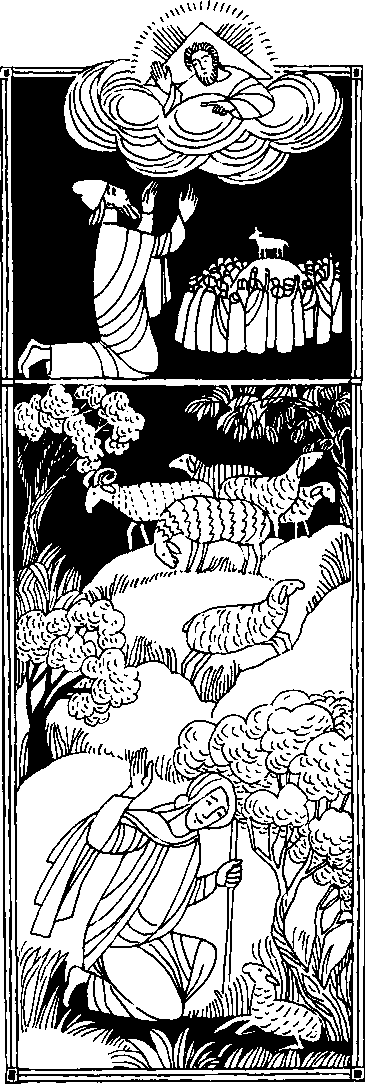 Nr. 4824. Sonntag im Jahreskreis CEx. 32, 7 - 11, 13 - 14Der Herr ließ sich das Böse reuen, das er seinem Volk angedroht hatteDer Herr sprach zu Moses: Dein Volk läuft ins Verderben. Sie haben sich ein Kalb aus Metall gegossen und werten sich vor ihm zu Boden. Sie bringen ihm Schlachtopfer dar. Jetzt ist mein Zorn gegen sie entbrannt. Da versuchte Moses den Herrn zu besänftigen ... Da ließ sich der Herr das Böse reuen, das er seinem Volk angedroht hatte.Lk. 15, 1 - 32Im Himmel herrscht Freude über einen einzigen Sünder, der umkehrt Jesus erzählte ein Gleichnis: Wenn einer von euch hundert Schafe hat und eins davon verliert, geht er dann nicht dem verlorenen nach, bis er es findet? Und er ruft seine Freunde und Nachbarn zusammen und sagt zu ihnen: Freut euch mit mir, ich habe mein Schaf wiedergefunden, das verloren war. Ich sage euch: Ebenso wird auch im Himmel mehr Freude herrschen über einen einzigen Sünder, der umkehrt, als über neunundneunzig Gerechte.Für mein LebenGott ist ein barmherziger Gott. Er will alle Menschen retten. Er kann aber nur denen helfen, die ihre Sünden bereuen und umkehren.GebetGuter Gott!Du kennst uns. Du liebst uns.Du sorgst für uns, wie ein guter Hirte für seine Schafe. Wenn wir im Dunkeln sind, nicht mehr aus noch ein wissen, läßt Du uns nicht im Stich. Du suchst uns dann. Du möchtest uns retten. Du möchtest uns heimbringen. Wir danken Dir. Amen.aus- Religionspädagogische Praxis 79/3•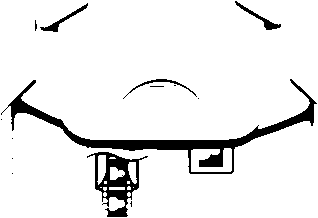 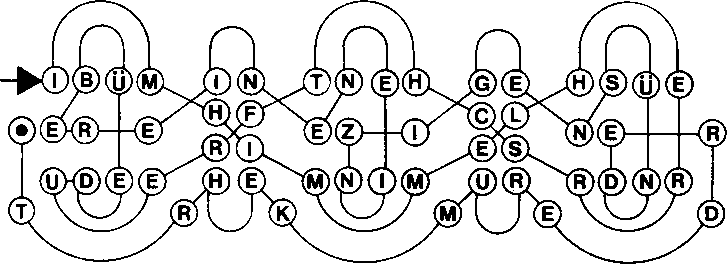 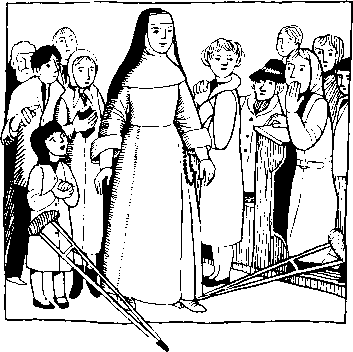 Eine wunderbare Heilung und BekehrungSr. Maria lebte und wirkte in Salzburg als Krankenschwester. Sie gehörte dem Dominikanerorden an. Im Alter wurde sie gelähmt und mußte mit zwei Krücken die kleinen Wege machen, die für sie notwendig waren.Ein Patient, den sie einmal gepflegt hatte, kam eines Tages zu ihr und fragte sie, ob sie nach Altötting fahren wolle. Er würde sie als Dank dorthin bringen. Sie glaube doch an die Hilfe der Mutter Gottes, während er durch den Tod seiner Frau den Glauben an den „guten" Gott vollständig verloren habe. Er könne deshalb auch nicht in die Gnadenkapelle mit hineinge-hen. Die Schwester bekam die Erlaubnis, mit diesem Herrn nach Altötting zu fahren. Dort betete sie lange:,Mutter Gottes, es ist doch traurig, daß ich jetzt als Krankenschwester niemand mehr helfen kann, sondern selbst Hilfe brauche. Du könntest mir helfen ... Doch vor allem bitte ich dich für diesen ungläubigenDa vernahm sie eine innere Stimme: „Du kannst ja gehen. Du brauchst bloß die Krücken wegzuwerfen."Die Schwester reagierte zunächst nicht. Da vernahm sie dieselbe Stimme noch einmal. Sie fühlte plötzlich eine unbändige Kraft ... Sie warf einfach die Krücken fort und ... eine Frau schrie auf: „Ein Wunder! Ein Wunder!" Während die Schwester zum Muttergottesaltar ging, stimmten die anwesenden Leute das „Großer Gott, wir loben dich!" an.Der ungläubige Patient hörte vor der Kapelle diesen Jubel und kam aus Neugierde herein. Als er sich von der tatsächlichen Heilung überzeugt hatte, ging er noch am selben Tag zur heiligen Beichte und Kommunion und wurde ein neuer Mensch.Die Schwester sagte später darüber: „Das größere Wunder geschah in der Bekehrung des Mannes, der viele Jahre verbittert Gott geleugnet hat und nichts von den heiligen Sakramenten wissen wollte. Gott hat ihn durch Maria zum Glauben zurückgeholt."Rätsellösung von Nr 47: Keiner von euch, der nicht auf	Zu beziehen beim Kath Pfarramt St Bruder Klausseinen ganzen Besitz verzichtet, kann mein Jünger sein.	8000 München B3, Putzbrunner Strage 272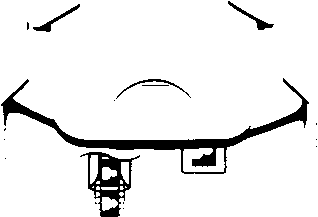 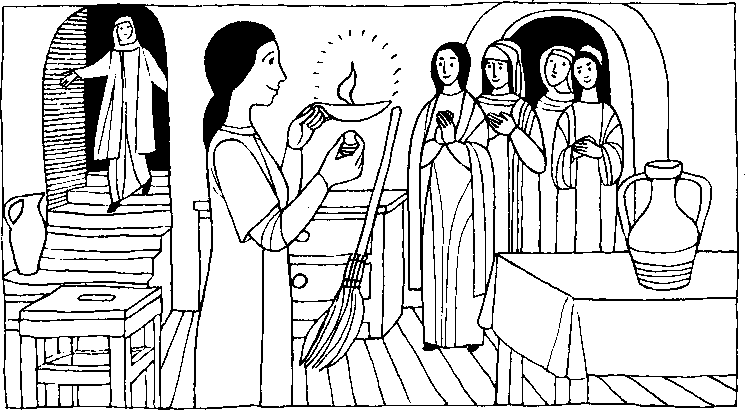 Freude wird im Himmel herrschen über einen Sünder, der umkehrt.Jesus redete in einem Gleichnis und sagte: Wenn eine Frau zehn Drachmen hat und eine davon verliert, zündet sie dann nicht eine Lampe an, kehrt das Haus und sucht eifrig, bis sie die Münze findet? Und wenn sie die Drachme gefunden hat, ruft sie ihre Freundinnen und Nachbarn zusammen und sagt: „Freut euch mit mir, denn ich habe die Drachme wieder gefunden, die ich verloren hatte. Ich sage euch, so herrscht auch bei den Engeln Gottes Freude über einen einzigen Sünder, der umkehrt.Für mein Leben: Wenn mir einmal dos Unglück passiert ist, daß ich eine schwere Sünde begangen habe, will ich nicht verzweifeln, denn Gott verzeiht jedem, der bereut.Tägliches Reuegebet:Vater, nun ist der Abend da, ich will mich schlafen legen. Nimm alles Böse weg von mir und schenk mir deinen Segen.Unsere Kurzgeschichte:Die umwandelnde Kraft der Beichte.Es war zwischen zwei Zügen. Ich hatte unvorhergesehen Aufenthalt. Ich gehe in die Stadt zurück und setze mich auf eine Bank vor der Kirche. Eine blasse gut angezogene jüngere Frau setzt sich neben mir nieder. Verschämt wischt sie sich Tränen ab und schluchzt leise auf.„Kann ich Ihnen helfen?" Erschreckt sieht sie mich an. „Niemand kann mir helfen". Aber schließlich kommen wir doch in ein Gespräch und sie erzählt mir ihr Leben, in dem sie viel Schweres durchgemacht, ober auch viel Schuld auf sich geladen hat.„Warum gehen Sie nicht zur Beichte?" sagte ich.„Ich habe mich nicht hinein gewagt". „Da Sie doch Ihre Schuld so bereuen, wie sollte Gott, der die Liebe ist, Ihnen nicht verzeihen? Sie werden Ostern feiern wie nie!" Die junge Frau läßt sich bewegen und geht in den Beichtstuhl. Ichwarte. Da steht die mir so bekannt unbekannte Frau neben mir, sie lächelt. Ist sie's wirklich? Ungläubig starre ich sie an. Ich kenne die Frau nicht mehr, sie ist schön. Ihre Seele strahlt aus den Augen. Sie hat ihren Frieden gefunden. Leise, um sie nicht zu stören, verlasse ich das Gotteshaus.Benommen, verwirrt stehe ich auf dem Kirchplatz. Ich habe etwas Großes, Obernatürliches erlebt.Ariel • Scptiembre 89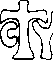 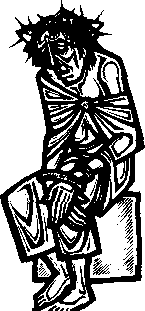 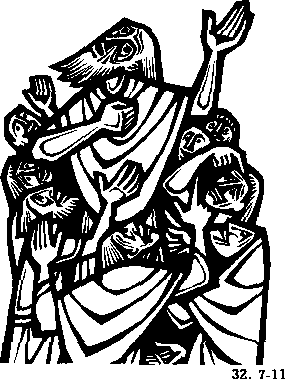 JIf	N.,DER SONNTAG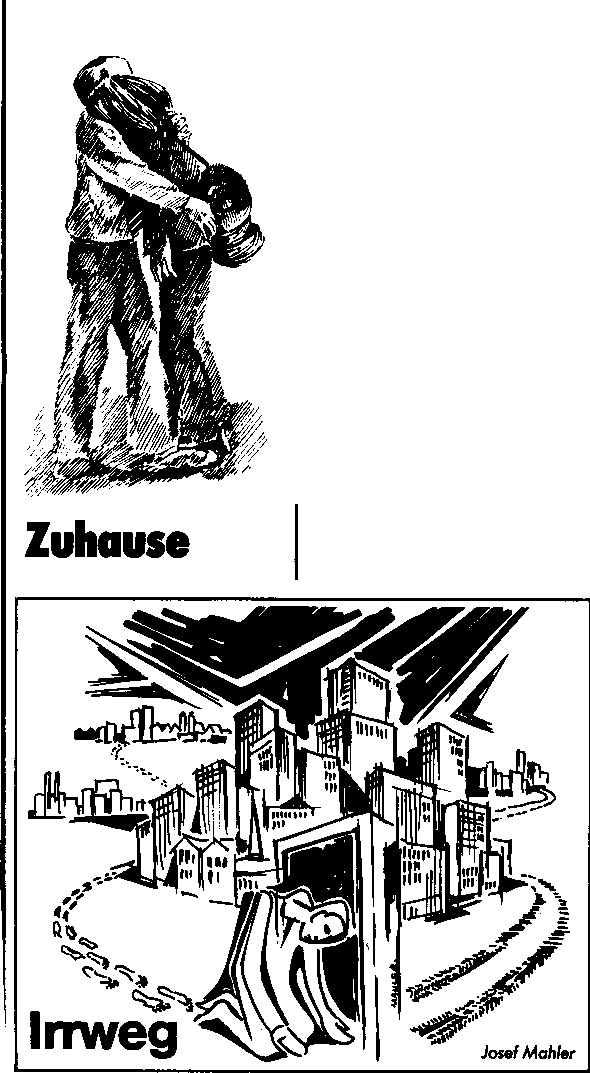 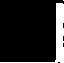 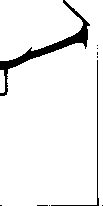 c 7, 31-37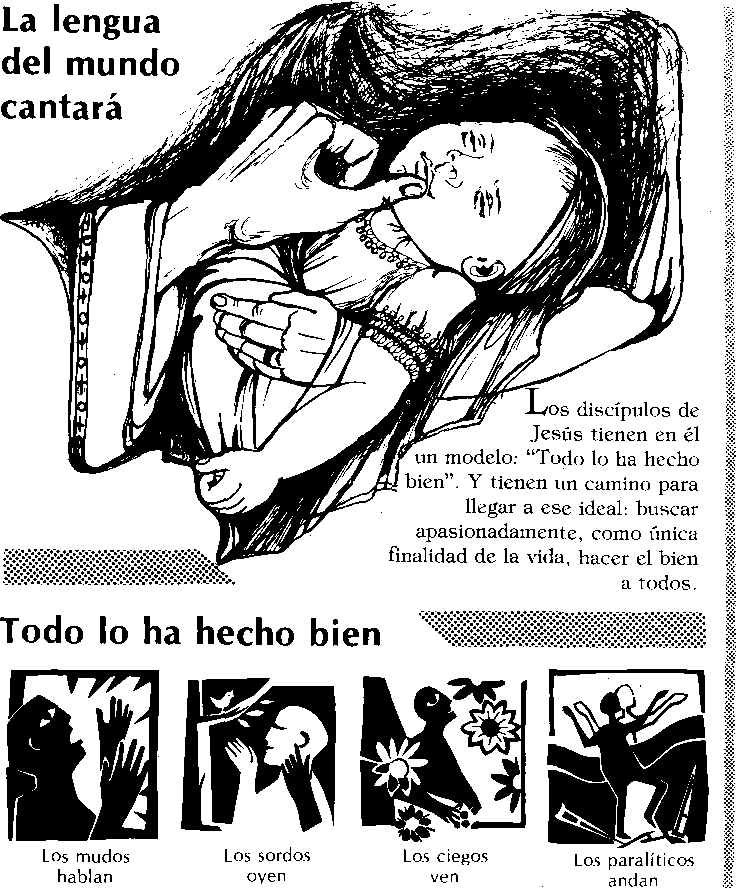 La palabra es algo que por estar tan cerca, por usarse tanto, se nos ha convertido en una trivialidad, en la que no reparamos como debiäramos. Pero si nos detenemos a reflexionar sobre ella caemos en la cuenta de que es un misterio, probablemente el mäs hondo de nuestro vivir.Cuando un nifio rompe a hablar se produce entre los mayores un asombro y una alegrfa. El grave dolor que produce el comprobar que un Mit) no oye, y por tanto no podrä hablar, indica lo intensamente humano, lo imprescindible casi que es ei hablar. Los mudos, junto con los ciegos bau atraido especialmente la atenci6n de Jesüs, conmoviändole de una forma peculiar.La palabra es un misterio que nos comunica ei düsterla de la intimidad del otro Brota de su interior, de su silencio y nos pone en comunicaciön con äl. Nosotros a nuestra vez, nos comunicamos por la palabra. Y estas palabras pronunciadas -a veces las no pronunciadas- crean una situaci6n de comuni6n, de contacto, de unanimidad.Por Mio lado, la Palabra es como una cäpsula que quiere decir mäs de lo que dice. Es un querer decir que denen que cumplirse en ei silencio y tiene que morir en la tierra de mi corazön para dar un fruto nuevo. Tambiän por eso, Dies nos habla en el silencio. Palabra de Dios y silencio de Dios son los modos de revelärsenos y que baten de nuestra vida de oyentes ävidos un gemido que es una ESPERANZA.C C C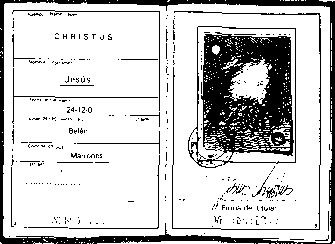 TAMBIEN A NOSOTROSNingün creyente se puedeescapar a la preguntadirecta der mismo Jesüs acerca de "Y vosotros, iquiün decis que soy yo?"La buena noticiaXXIV DOMINGO TIEMPO 
ORDINARIO B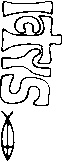 Mc 8, 27-35Y VOSOTROS... zQITIEN DECIS ODE SOY?n aquellos tiempos, la preguntaE de Jesüs, no era en absoluto ociosa. Se trataba de que sus discfpulos a partir de su propia experiencia de seguimiento, descubrieran su mesianismo y la realidad mesiänica en El revelada. Porque se trataba de optar por una de estas tres lineas reveladas: la religioso-sacerdotal (mesianismo de Aaron), la polftico-regia (mesianismo de Israel), o la prof6tica (la anunciada por los profetas). Jesüs, a partir de la confesi6n de Pedro nos anticipa que su mesianismo se inserra en esta tercera linea; serä condenado por los poderes religiosos (Sanedrfn), ejecutado por los polfticos (romanos) y asumirä el destino trägico de los profetas: serä ejecutado como uno de ellos.Sin duda este mesianismo no es ei mäs glorioso que podrfa esperarse, y provoca enconsecuencia la total repulsa del mismo Pedro, pero Jesüs lo explica de antemano y "con toda claridad".Hoy, aquella pregunta se nos replantea con toda su fuerza y mäs viva que nunca: rA quä Jesüs seguimos?; y los modelos que se nos ofrecen son ind4nticos a los de aquella epoca. El poder... la debilidad, el mando... el servicio, la ley... el espiritu; hay que saber a que Jesüs seguimos. Su invitacidn, su programa, y las consecuencias que su seguimiento nos acanea estän recogidas en aquellas palabras universales que trasciendencualquier situaci6n y äpoca: "El que quiem venirse conmigo, que se niegue a si mismo, que cargue con su cruz y me siga. El que quiem salvar su vida, la perderä, pero quien la pierda por mi causa, la salvarä".10.coum PEREZ MIGUEZLa buena noticia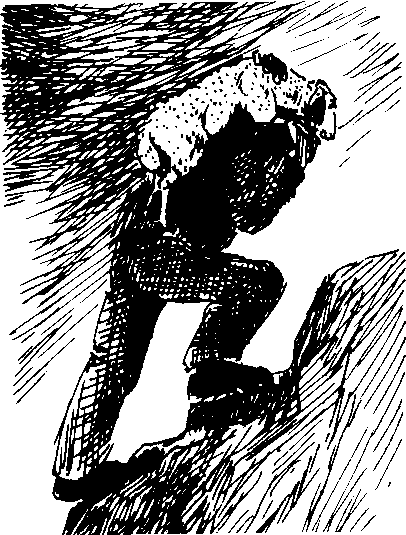 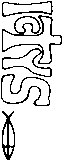 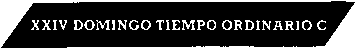 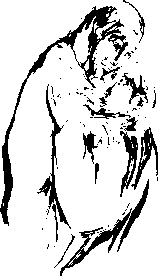 XXIII DOMINGO TIEMPO ORDINARIO C Lc 14, 25-33PREFERIR A JESUSEI evangelio de hoy nos pone en contacto con esta sabiduria de Jesüs que es tan ajena a nuestros modos de razonar. Porque todos sabemos lo que es emprender un trabajo de constmcciön o decidirse a entablar un pleito y somos conscientes, a partir de nuestra edad adulta, de lo que eso supone y conlleva. La vida nos va haciendo mäs cautelosos, mäs calculadores y prevenidos y nos alegra que, al menos por una vez, nuestro razonamiento y sentido comün empalmen con una recomendaciön del Maestro.Pero cuando caemos en la cuenta de ihm quä necesitamos el cälculo y en qu6 consiste esa prudencia, nos asombra que resida nada menos que en amarle tante a 61 que todo lo demäs se queda en segundo hrmino: "Si alguno na me prefiere a su padre a su madre, a su mujer, a su vida, no puede ser discipulo mfo".Ningün rabino, ni siquiera los profetas de Israel se habian atrevido a pedir tanto.Una exigencia tan radical säla podfa venir de Alguien que era duefio y serior de la vida y de la muerte. Pero ei atreverse a pedir la renuncia a todos los bienes viene tarnhört de Alguien que puede asegurar al que lo haga que entra en posesiön de una felicidad y de una libertad que Ilega a hacer innecesario todo lo demäs. Ser creyente se concreta hoy paranosotros en apostar por una promesa que lleva por debajo de su dimensiön de riesgo, la semilla escondida de la vida.D Aleixandre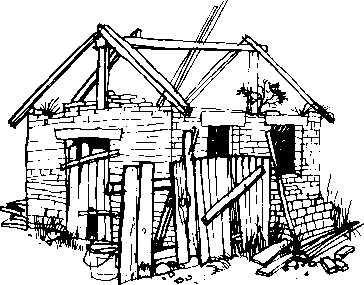 El cälculo fundamental que nos tenemos que hacer en la experiencia de la fe consiste enque nada ni nadie debe anteponerse a la realizacign del proyecto que Dios tiene sobre nosotros.LA ALEGRIA DEL REINOLas contabilidades del Reino no giran en torno a cantidades numäricas, sinn a desbordamientos de gozo. Las matemäticas no sirven: uno produce mäs alegria que noventa y nueve.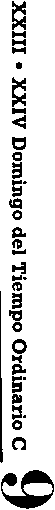 Los instalados, los sabelotodo, los cumplidores estrictos de la Ley no generan gozo, los pecadores que se arrepienten, si.E1 acceso a la fiesta pasa por la carta de presentaciön de los comensales, y en esta es imprescindible que figure la condiciön de pecadores y la disposicia a la reconciliaciön.Cuando esto sucede la alegria en el cielo explota, y se organiza un jolgorio enorme.Seguramente la sorpresa de estas pareolas del perdön, no se encuentran tanto en la actitud del arrepentido, como en la reacciön disparatadamente gozosa del que recupera lo perdido... "renne a los amigos", "convoca a los vecinos". "Facitadme... delicitadmel", "sacad el mejor traje", etc... todo se desborda, es la locura que se contagia y se participa por cualquier lugar.A. quel que se siente pecador y experimenta la reconciliacia debe ya comenzar a barruntar la que se puede estar armando en el cielo y puede ya descubrir desde sus propias entraftas y desde todo lo que le rodea, que la fiesta verdadera, la que no tiene fin, ha comenzado.Jeequitt Perez-MinguezN . 4924. Sonntag im Jahreskreis C Lk. 15,1 — 32Wie heißtWie heißtdas Lösungswort?das Lösungswort?das Lösungswort?das Lösungswort?das Lösungswort?das Lösungswort?das Lösungswort?das Lösungswort?Wieviel Schafe hat der Hirt? 4Wo läßt er die Schofe zurück? 5 Wieviel Drachmen besitzt die Frau? 14 Wer freut sich über einen einzigen Sünder, der umkehrt? 11Wie heißtWie heißtWieviel Schafe hat der Hirt? 4Wo läßt er die Schofe zurück? 5 Wieviel Drachmen besitzt die Frau? 14 Wer freut sich über einen einzigen Sünder, der umkehrt? 112Wos verlangte der jüngere Sohn vom2Voter? 6Voter? 63Welche Tiere mußte er hüten, nochdem4Welche Tiere mußte er hüten, nochdem4er alles verbroucht hotte? 15Was hätte er dobei gerne gegessen? 106Wer hot im Hause seines Voters genug zu essen? 13Wer hot im Hause seines Voters genug zu essen? 1371Was gibt der Vater dem zurückgekehr-8ten Sohn? 12 / 2 / 39Aus Freude über die Rückkehr feiert9der Vater ein101111Wo befond sich der ältere Sohn, olsWo befond sich der ältere Sohn, ols1212sein Bruder zurückkom? 81313Der ältere Sohn hat vom Vater nie1414einen 7 erholten für ein Mahl mit